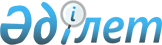 "Қазақстан Республикасының құрама командаларын жасақтау мен даярлауды ұйымдастыру жөніндегі нұсқаулықты бекіту туралы" Қазақстан Республикасы Туризм және спорт министрінің 2011 жылғы 24 тамыздағы № 02-02/18/169 бұйрығына толықтырулар енгізу туралы
					
			Күшін жойған
			
			
		
					Қазақстан Республикасы Спорт және дене шынықтыру істері агенттігі төрағасының 2013 жылғы 04 қыркүйектегі № 318 бұйрығы. Қазақстан Республикасының Әділет министрлігінде 2013 жылы 03 қазанда № 8764 тіркелді. Күші жойылды - Қазақстан Республикасы Спорт және дене шынықтыру істері агенттігі Төрағасының 2014 жылғы 25 шілдедегі № 289 бұйрығымен      Ескерту. Күші жойылды - ҚР Спорт және дене шынықтыру істері агенттігі Төрағасының 25.07.2014 № 289 бұйрығымен (алғаш ресми жарияланған күнінен кейін күнтізбелік он күн өткен соң қолданысқа енгізіледі).      РҚАО-ның ескертпесі!

      Осы бұйрық 2014 жылғы 1 қаңтардан бастап қолданысқа енгізіледі.

      БҰЙЫРАМЫН:



      1. «Қазақстан Республикасының құрама командаларын даярлауды және жасақтауды ұйымдастыру жөніндегі нұсқаулықты бекіту туралы» Қазақстан Республикасы Туризм және спорт министрінің 2011 жылғы 24 тамыздағы № 02-02-18/169 бұйрығына (Нормативтік құқықтық актілерді мемлекеттік тіркеу тізілімінде № 7193 тіркелген, «Казахстанская правда» газетінің 2011 жылғы 18 қазандағы № 332 (26723) санында жарияланған) мынадай толықтырулар енгізілсін:



      осы бұйрықпен бекітілген Қазақстан Республикасының құрама командаларын жасақтау мен даярлауды ұйымдастыру жөніндегі нұсқаулықта:



      мынадай редакциядағы 21-тармақпен толықтырылсын:

      «21. Жоғары спорттық нәтижелерге қол жеткізу үшін спорт түрлері бойынша Қазақстан Республикасы құрама командаларының мүшелері болып табылатын спортшыларды, жаттықтырушыларды және мамандарды ынталандыру мақсатында осы Нұсқаулықтың 2-қосымшасына сәйкес келісімшарт жасау үшін төлемдердің көлемі бекітіледі.».



      осы бұйрықтың қосымшасына сәйкес редакциядағы 2-қосымшамен толықтырылсын.



      2. Жоғары жетістіктер спорты және спорт резерві департаменті (Жарасбаев С.М.):



      1) осы бұйрықты Қазақстан Республикасы Әділет министрлігіне мемлекеттік тіркеуге ұсынсын.



      2) осы бұйрық Қазақстан Республикасы Әділет министрлігінде мемлекеттік тіркеуден өткеннен кейін оның бұқаралық ақпарат құралдарында ресми жариялануын қамтамасыз етсін.



      3. Осы бұйрықтың орындалуын бақылау Төрағаның орынбасары Е.Б. Қанағатовқа жүктелсін.



      4. Осы бұйрық 2014 жылы 1 қаңтарда қолданысқа енгізіледі.      Төраға                                     Е. Қожағапанов

Қазақстан Республикасы    

Спорт және дене шынықтыру  

істері агенттігі төрағасының 

2013 жылғы 4 қыркүйектегі 

№ 318 бұйрығына      

қосымша           

Қазақстан Республикасының  

құрама командаларын даярлауды

және жасақтауды ұйымдастыру 

жөніндегі нұсқаулыққа    

№ 2-қосымша          

Спорт түрлері бойынша Қазақстан Республикасы құрама

командаларының спортшыларымен келісім-шарт жасау үшін төлемдердің көлемі 

Қазақстан Республикасының спорт түрінен құрама командаларының

жаттықтырушыларымен және мамандарымен келісім-шарт жасау үшін төлемдердің көлемі
					© 2012. Қазақстан Республикасы Әділет министрлігінің «Қазақстан Республикасының Заңнама және құқықтық ақпарат институты» ШЖҚ РМК
				№
Адамдардың санаты және жарыстың атауы
Алған орын
Келісім-

шарттағы сомма

(АҚШ доллары)
Ескертпе
1.Олимпиада, ойындарында медаль жеңіп алуға дайындықты жүзеге асыратын үміткер спортшылар1 орын7500 дейінТөлемдер Олимпиада ойындары басталғанға дейін ай сайын аталған соммадан 50%-ы төленеді, қалған 50%-ы Олимпиадалық медальды жеңіп алу келісім-шартының шарттарын орындағаннан кейін төленеді.1.Олимпиада, ойындарында медаль жеңіп алуға дайындықты жүзеге асыратын үміткер спортшылар2 орын5500 дейінТөлемдер Олимпиада ойындары басталғанға дейін ай сайын аталған соммадан 50%-ы төленеді, қалған 50%-ы Олимпиадалық медальды жеңіп алу келісім-шартының шарттарын орындағаннан кейін төленеді.1.Олимпиада, ойындарында медаль жеңіп алуға дайындықты жүзеге асыратын үміткер спортшылар3 орын3500 дейінТөлемдер Олимпиада ойындары басталғанға дейін ай сайын аталған соммадан 50%-ы төленеді, қалған 50%-ы Олимпиадалық медальды жеңіп алу келісім-шартының шарттарын орындағаннан кейін төленеді.2.Паралимпиада, Сурдолимпиада ойындарының чемпиондары мен жүлдегерлері1 орын3000 дейінТөлемдер Олимпиада ойындары басталғанға дейін ай сайын аталған соммадан 50%-ы төленеді, қалған 50%-ы Олимпиадалық медальды жеңіп алу келісім-шартының шарттарын орындағаннан кейін төленеді. 2.Паралимпиада, Сурдолимпиада ойындарының чемпиондары мен жүлдегерлері2 орын2000 дейінТөлемдер Олимпиада ойындары басталғанға дейін ай сайын аталған соммадан 50%-ы төленеді, қалған 50%-ы Олимпиадалық медальды жеңіп алу келісім-шартының шарттарын орындағаннан кейін төленеді. 2.Паралимпиада, Сурдолимпиада ойындарының чемпиондары мен жүлдегерлері3 орын1500 дейінТөлемдер Олимпиада ойындары басталғанға дейін ай сайын аталған соммадан 50%-ы төленеді, қалған 50%-ы Олимпиадалық медальды жеңіп алу келісім-шартының шарттарын орындағаннан кейін төленеді. 3.Олимпиада ойындарының чемпиондары мен жүлдегерлері 1 орын4000 дейінТөлемдер спортшы келісім шартқа сәйкес спорттық дайындықты жалғастырған жағдайда келесі Әлем чемпионатына дейін жүзеге асырылатын болады.3.Олимпиада ойындарының чемпиондары мен жүлдегерлері 2 орын3000 дейінТөлемдер спортшы келісім шартқа сәйкес спорттық дайындықты жалғастырған жағдайда келесі Әлем чемпионатына дейін жүзеге асырылатын болады.3.Олимпиада ойындарының чемпиондары мен жүлдегерлері 3 орын2000 дейінТөлемдер спортшы келісім шартқа сәйкес спорттық дайындықты жалғастырған жағдайда келесі Әлем чемпионатына дейін жүзеге асырылатын болады.4.Паралимпиада, Сурдолимпиада чемпиондары мен жүлдегерлері 1 орын3000 дейінТөлемдер спортшы келісім шартқа сәйкес спорттық дайындықты жалғастырған жағдайда Олимпиада, Паралимпиада, Сурдолимпиада ойындарынан кейін жүзеге асырылатын болады.4.Паралимпиада, Сурдолимпиада чемпиондары мен жүлдегерлері 2 орын2000 дейінТөлемдер спортшы келісім шартқа сәйкес спорттық дайындықты жалғастырған жағдайда Олимпиада, Паралимпиада, Сурдолимпиада ойындарынан кейін жүзеге асырылатын болады.4.Паралимпиада, Сурдолимпиада чемпиондары мен жүлдегерлері 3 орын1500 дейінТөлемдер спортшы келісім шартқа сәйкес спорттық дайындықты жалғастырған жағдайда Олимпиада, Паралимпиада, Сурдолимпиада ойындарынан кейін жүзеге асырылатын болады.4.Паралимпиада, Сурдолимпиада чемпиондары мен жүлдегерлері Төлемдер спортшы келісім шартқа сәйкес спорттық дайындықты жалғастырған жағдайда Олимпиада, Паралимпиада, Сурдолимпиада ойындарынан кейін жүзеге асырылатын болады.5. Олимпиадалық спорт түрлері бойынша әлем чемпионатының чемпиондары мен жүлдегерлері1 орын2 орын3 орын4000 дейін3000 дейін2000 дейінТөлемдер спортшы келісім шартқа сәйкес спорттық дайындықты жалғастырған жағдайда келесі әлем чемпионатына дейін жүзеге асырылады6.Азия ойындарының (жабық ғимараттардағы Азия ойындарын, Жасөспірімдер Азия ойындарын, Паралимпиада, Сурдолимпиада ойындарын, Азия ойындарын қоспағанда)1 орын2 орын3 орын1000 дейін700 дейін400 дейінТөлемдер спортшы келісім шартқа сәйкес спорттық дайындықты жалғастырған жағдайда келесі Азия ойындарына дейін жүзеге асырылады.№
Адамдардың санаты және жарыстың атауы
Алған орын
Келісім-

шарттағы сомма

(АҚШ доллары)
Ескертпе
1Олимпиада, ойындарында медаль жеңіп алуға үміткер спортшыларды даярлауды жүзеге асыратын бас жаттықтырушылар4000 дейін2Паралимпиада, Сурдолимпиада ойындарында медаль жеңіп алуға үміткер спортшыларды даярлауды жүзеге асыратын жеке жаттықтырушылар2000 дейін3Олимпиада, ойындарында медаль жеңіп алуға үміткер спортшыларды даярлауды жүзеге асыратын жаттықтырушылар4000 дейінТөлемдер Олимпиада ойындары басталғанға дейін ай сайын аталған соммадан 50%-ы төленеді, қалған 50%-ы Олимпиадалық медальды жеңіп алу келісім-шартының шарттарын орындағаннан кейін төленеді.4Паралимпиада, Сурдолимпиада ойындарында медаль жеңіп алуға үміткер спортшыларды даярлауды жүзеге асыратын жаттықтырушылар2000 дейінТөлемдер Олимпиада ойындары басталғанға дейін ай сайын аталған соммадан 50%-ы төленеді, қалған 50%-ы Олимпиадалық медальды жеңіп алу келісім-шартының шарттарын орындағаннан кейін төленеді.5Олимпиада ойындарында медаль жеңіп алуға үміткер спортшыларды даярлауды жүзеге асыратын жаттықтырушы кеңесшілер10000 дейін6Спортшылары Олимпиада, Паралимпиада, Сурдолимпиада ойындарында, олимпиадалық спорт түрлері бойынша әлем чемпионаттарында медаль жеңіп алуға үміткер командалардың дәрігерлері, массажшылары1500 дейін7Олимпиада, Паралимпиада және Сурдолимпиада ойындарының, олипиадалық спорт түрлері бойынша әлем чемпионаттарының чемпиондары мен жүлдегерлері бар командалардың сервисмені, психологы, механигі және басқа да мамандары 2000 дейін8Кешенді ғылыми топтың мүшелері1500 дейін